SATURSPunkts	LappuseŠIS GARANTIJAS LĪGUMS ir noslēgts starp1.	Latvijas Republika (turpmāk tekstā –“garantijas devējs”), vienu no Eiropas Savienības dalībvalstīm, kas norādīta 1. sarakstā, un2.	Eiropas Komisiju (turpmāk tekstā – “Komisija”),kas attiecīgi ir šā līguma puses.TĀ KĀ:A)	Padomes Regula (ES) 2020/672, ar ko izveido Eiropas pagaidu atbalsta instrumentu bezdarba riska mazināšanai ārkārtas situācijā (SURE) pēc COVID-19 uzliesmojuma (turpmāk tekstā –“Padomes Regula (ES) 2020/672”), ļauj Eiropas Savienībai šajā regulā noteiktajos apstākļos sniegt Eiropas Savienības dalībvalstīm finansiālo palīdzību par maksimālo summu, kas nepārsniedz 100 000 000 000 EUR, aizdevumu mehānisma veidā saskaņā ar aizdevuma līgumu (turpmāk tekstā –“aizdevuma līgums”). Saskaņā ar Padomes Regulas (ES) 2020/672 6. panta 1. punktu šādu finansiālo palīdzību dara pieejamu ar Padomes īstenošanas lēmumu;B)	Padomes Regula (ES) 2020/672 ir pilnvarojusi Komisiju Savienības vārdā aizņemties kapitāla tirgos un no finanšu iestādēm, lai finansētu aizdevumu mehānismus (turpmāk tekstā – “aizņēmumi”);C)	aizdevuma līgumā noteiktā pilnīgas vai daļējas nemaksāšanas gadījumā Savienībai var nebūt pieejami pietiekami līdzekļi no aizņēmumiem izrietošo maksāšanas pienākumu izpildei;D)	Padomes Regula (ES) 2020/672 nosaka, ka Eiropas Savienības dalībvalstis, kas norādītas 1. sarakstā (turpmāk tekstā kopā – “garantijas devēji”) var sniegt ieguldījumu SURE instrumentā, sniedzot pretgarantiju riskam, ko uzņemas Savienība, un ka šādus ieguldījumus sniedz neatsaucamu, beznosacījuma un pēc pieprasījuma nodrošinātu garantiju veidā. Padomes Regulas (ES) 2020/672 11. panta 3. punktānoteikts, ka Komisija noslēdz līgumu ar ieguldījumus sniedzošo dalībvalsti par neatsaucamām, beznosacījuma un pēc pieprasījuma nodrošinātām garantijām un ka šādā līgumā izklāsta maksāšanas nosacījumus (turpmāk tekstā –“garantijas līgums”);E)	Padomes Regulas (ES) 2020/672 11. panta 4. punktā noteikts, ka dalībvalstij, kas nav izpildījusi pieprasījumu, saglabājas saistības to izpildīt;F)	Padomes Regulas (ES) 2020/672 12. panta 1. punktā noteikts, ka finansiālā palīdzība kļūst pieejama tikai pēc tam, kad visas dalībvalstis ir sniegušas ieguldījumus SURE instrumentā ar garantijas līgumu;G)	katra Eiropas Savienības dalībvalsts ir pilnīgi un individuāli atbildīga par to saistību izpildi, kuras tā ir uzņēmusies ar aizdevuma līgumu vai garantijas līgumu.1.	Garantija un kompensācija1.1.	GarantijaGarantijas devējs līdz ar šo bez nosacījumiem un neatsaucami garantē Savienībai precīzu samaksu līdz pat 100 procentiem no sava ieguldījuma (turpmāk tekstā –“garantētais ieguldījums”) noteiktajā termiņā pēc pieprasījuma un attiecīgi apņemas desmit (10) darbdienu laikā (vai īsākā termiņā, kas ir noteikts šajā garantijas līgumā) pēc rakstveida pieprasījuma saņemšanas no Komisijas saskaņā ar šo garantijas līgumu (turpmāk tekstā –“pieprasījums”) samaksāt Savienībai līdz pat 100 procentiem no sava garantētā ieguldījuma.1.2.	Šis garantijas līgums attiecas vienīgi uz aizņēmumiem un saistītajiem aizdevuma līgumiem, kas ir apstiprināti ar lēmumu, kuru Padome pieņēmusi pirms 2022. gada 31. decembra atbilstoši Padomes Regulai (ES) 2020/672 tās sākotnējā redakcijā. Citi Savienības aizņēmumi kapitāla tirgos un no finanšu iestādēm un aizdevuma līgumi nerada pamatu no šā garantijas līguma izrietošiem prasījumiem vai saistībām.1.3.	Ievērojot 5.1. punktu, garantijas devēja garantētais ieguldījums ir vienāds ar summu, kas šā garantijas līguma 1. sarakstā norādīta pretī garantijas devēja nosaukumam. Garantijas devēja garantijas ieguldījumu skalas procentuālā daļa ir vienāda ar procentuālo vērtību, kas šā garantijas līguma 2. sarakstā norādīta pretī garantijas devēja nosaukumam.1.4.	Nevienas garantijas devējam pieprasītās summas un pieprasītās papildsummas (kas noteiktas attiecīgi 1.6. un 1.7. punktā) kopējā uzkrājuma vērtība nedrīkst pārsniegt garantijas devēja garantēto ieguldījumu. Garantijas devējam nav pienākuma maksāt summu, kas pārsniedz tā garantēto ieguldījumu.1.5.	Saistības, ko garantijas devējs ir uzņēmies ar šo garantijas līgumu, ir atdalītas no citu garantijas devēju saistībām, ko tie ir uzņēmušies ar saviem garantijas līgumiem.1.6.	Komisija var iesniegt ar šo garantiju saistītu pieprasījumu jebkurā laikā pirms vai pēc paredzētā procentu maksājuma, paredzētā pamatsummas maksājuma vai citas summas (turpmāk tekstā kopā – “maksājamās summas”) samaksas termiņa, ja:i)	Savienība (jebkāda iemesla dēļ) nav pilnā apmērā saņēmusi paredzēto maksājumu aizdevuma līgumā noteiktajā termiņā no Eiropas Savienības dalībvalsts, kura ir saņēmusi finansējumu no aizņēmumiem, vai saņem paziņojumu no šīs dalībvalsts vai pēc aizdevuma līguma saistību neizpildes gadījuma uzzina, ka šī dalībvalsts neveiks vai nespēs noteiktajā termiņā veikt aizdevuma līgumā paredzēto maksājumu pilnā apmērā, unii)	maksājamā summa ir, bija vai būs jāmaksā saskaņā ar aizņēmumiem.Šādā gadījumā Komisija pēc saviem ieskatiem nosaka garantijas devējiem pieprasāmo summu (turpmāk tekstā – “pieprasījuma summa”), kas nepārsniedz maksājamo summu, lai nodrošinātu, ka Savienībai ir pietiekami līdzekļi nepieciešamā maksājuma veikšanai. Nosakot pieprasījuma summu, Komisija izmanto jebkādu summu, kas var būt vienāda ar nulli un ko Komisija, pamatojoties uz saviem ieskatiem un cita starpā ņemot vērā kopējās Savienības iespējamās saistības (tostarp saskaņā ar maksājumu bilances mehānismu) un Savienības budžeta ilgtspēju, uzskata par pieejamu maksājumu apropriācijām līdz pašu resursu maksimālajai summai.Komisija veic pieprasījumus visiem garantijas devējiem. Pieprasījumiem jābūt proporcionāliem katra garantijas devēja relatīvajai daļai garantijas ieguldījumu skalā.Visos pieprasījumos norāda maksājamo summu, to, ciktāl ir izmantotas summas, kas ir pieejamas maksājumu apropriācijām līdz pašu resursu maksimālajai summai, un garantijas pieprasījuma summu un rakstveidā lūdz garantijas devēju pārskaitīt summu, kas atbilst tā pieprasījuma summas garantijas ieguldījumu skalas procentuālajai daļai (šāda summa ir “pieprasītā summa”), likvīdos maksāšanas līdzekļos uz 1.9. punktā minēto kontu. Nodrošina, ka pieprasītā summa atbilst 1.4. punktam. Garantijas devējs bez nosacījumiem un neatsaucami garantē Komisijai pieprasītās summas precīzu samaksu noteiktajā termiņā pēc pieprasījuma, un garantijas devējs pārskaita pieprasīto summu saskaņā ar šāda pieprasījuma nosacījumiem. Pārskaitījumu veic desmit (10) darbdienu laikā.Atbilstoši aizdevuma līgumam dalībvalsts, kas minēta 1.6. punkta i) apakšpunktā, divu (2) darbdienu laikā pēc pieprasījuma veikšanas informē Komisiju par savu spēju izpildīt pieprasījumu.1.7.	Ja viens vai vairāki garantijas devēji neveic pieprasītās summas maksājumu vai 1.6. punkta i) apakšpunktā minētā dalībvalsts ir informējusi par savu nespēju izpildīt pieprasījumu vai nav informējusi par savu spēju (nesamaksātā summa tiek dēvēta par “papildu iztrūkumu”), Komisija izdod papildu pieprasījumu (vai pieprasījumus) (šāds(-i) pieprasījums(-i) tiek dēvēts(-i) par “papildu pieprasījumu(-iem)”) pārējiem garantijas devējiem, kurā(-os) lūdz samaksāt šo garantijas devēju papildu iztrūkuma(-u) koriģētā maksājuma ieguldījumu skalas procentuālo daļu (turpmāk tekstā –“pieprasītā papildsumma”). Saistībā ar šo 1.7. punktu garantijas devēja koriģētā maksājuma ieguldījumu skalas procentuālā daļa nozīmē katra garantijas devēja garantijas ieguldījumu skalas procentuālo daļu, kas koriģēta atbilstoši proporcionālas līdzvērtības principam, izslēdzot nemaksājošo(-os) garantijas devēju(-us) tā, ka tā/to koriģētā maksājuma ieguldījumu skalas procentuālā daļa šim nolūkam ir pielīdzināta nullei, lai panāktu, ka pārējo garantijas devēju koriģētās maksājuma ieguldījumu skalas procentuālās daļas kopā atbilst 100 procentiem.Komisija veic papildu pieprasījumus visiem garantijas devējiem proporcionāli katra no pārējiem garantijas devējiem relatīvajai daļai garantijas ieguldījumu skalā, kas pielāgota tā, lai neņemtu vērā tā garantijas devēja relatīvo daļu, kurš nav izpildījis savu pienākumu.Jebkurā papildu pieprasījumā norāda papildu iztrūkumu un rakstveidā pieprasa garantijas devējam pārskaitīt summu, kas vienāda ar pieprasīto papildsummu, likvīdos maksāšanas līdzekļos uz 1.9. punktā minēto kontu. Nodrošina, ka pieprasītā papildsumma atbilst 1.4. punktam. Garantijas devējs bez nosacījumiem un neatsaucami garantē Komisijai pieprasītās papildsummas precīzu samaksu noteiktajā termiņā pēc pieprasījuma, un garantijas devējs pārskaita pieprasīto papildsummu saskaņā ar šāda papildu pieprasījuma nosacījumiem. Pārskaitījumu veic desmit (10) darbdienu laikā vai tādā termiņā, kāds nepieciešams, lai nodrošinātu, ka 1.9. punktā minētajā kontā ir iemaksāti pietiekami līdzekļi un ir iespējams samaksāt maksājamo summu pilnā apmērā paredzētajā maksāšanas datumā vai gadījumā, ja Komisija šādu papildu pieprasījumu veic pēc paredzētā maksāšanas datuma, pirms termiņa pagarinājuma beigām, kas aizņēmumos noteikts attiecībā uz šādas summas nemaksāšanu (katrā gadījumā ar nosacījumu, ka papildu pieprasījums ir veikts vairāk nekā piecas (5) darbdienas pirms paredzētā termiņa, kurā ir jāveic nepieciešamais maksājums, bet, ja šis nosacījums netiek izpildīts, šādu papildu pieprasījumu apmaksā ne vēlāk kā piektajā (5.) darbdienā pēc šāda papildu pieprasījuma saņemšanas dienas). Šo 1.7. punktu piemēro kumulatīvi, veicot attiecīgās izmaiņas, ja viens vai vairāki garantijas devēji nemaksā savas atbilstošās papildu iztrūkuma koriģētās ieguldījumu skalas procentuālās daļas.1.8.	Pēc pieprasījuma vai papildu pieprasījuma veikšanas Komisija ierosina līdzekļu atgūšanas procesu attiecībā uz aizdevuma līgumu un, ja nepieciešams, attiecībā uz garantijas līgumu. Komisija veic atmaksājumu garantijas devējam no summām, ko tā ir atguvusi attiecībā uz aizdevuma līgumiem vai garantijas līgumiem. Attiecībā uz summām, kas atgūtas pēc pieprasījuma vai papildu pieprasījuma veikšanas garantijas devējam, Komisija, izmantojot paziņojumu, pieprasa maksājuma veikšanai nepieciešamo garantijas devēja informāciju un pēc tās saņemšanas desmit (10) darbdienu laikā atmaksā garantijas devējam par visām summām, kas samaksātas, pamatojoties uz attiecīgo pieprasījumu vai papildu pieprasījumu. Ja līdzekļi atgūti vairākos maksājumos, garantijas devējam tiks atmaksāts proporcionāli garantijas devēja ieguldījumam iztrūkumā vai papildu iztrūkumā. Šādā gadījumā prioritāte tiks piešķirta papildu pieprasījumu atmaksāšanai, un tikai pēc to pilnīgas atmaksāšanas tiks atmaksāti pieprasījumi.1.9.	Ar šo garantijas līgumu saistītos maksājumus ieskaita katrā pieprasījumā norādītajā kontā.1.10.	Garantijas devējs nav tiesīgs kompensēt vai ieturēt summas, kas tam pienākas no Savienības, no maksājumiem, kas garantijas devējam jāmaksā saskaņā ar šo garantijas līgumu.2.	Tiesību saglabāšana2.1.	Ilgstošas saistībasŠajā līgumā noteiktās garantijas devēja saistības ir ilgstošas saistības neatkarīgi no jebkādas norēķināšanās vai cita jautājuma vai lietas nokārtošanas, un tās neuzskata par izpildītām ar starpposma maksājumu vai visu vai kādu to Savienības saistību starpposma izpildi, kuras izriet no aizņēmumiem vai attiecas uz tiem, un tās paliek pilnā spēkā tik ilgi, līdz ir samaksātas visas summas, kas Savienībai ir jāmaksā par aizņēmumiem, un ir pilnīgi izpildītas visas pārējās Savienības faktiskās vai iespējamās saistības, kas izriet no aizņēmumiem vai attiecas uz tiem, ar nosacījumu, ka katrs garantijas devējs ir atbildīgs tikai par savu garantēto ieguldījumu.Saistību neizpildīšanaTālāk minētie pasākumi neatbrīvo no šajā līgumā noteikto garantijas devēja saistību izpildes un nesamazina, kā arī citādi neietekmē tās.2.2.1.	Atlikšana, atbrīvojumi vai piekrišana – atlikšana uz laiku vai cita veida atlikšana, vai jebkāds atbrīvojums vai piekrišana, kas tiek piešķirta vai par ko tiek panākta vienošanās par piešķiršanu Savienībai vai Komisijai attiecībā uz kādām tās saistībām, kas izriet no aizņēmumiem un/vai aizdevuma līguma vai attiecas uz tiem.2.2.2.	Grozījums – jebkurš grozījums, pārjaunojums, papildinājums, pagarinājums (maksājuma termiņa vai cits pagarinājums) vai pārskatījums (katrā gadījumā neatkarīgi no tā pakāpes un rakstura), vai aizvietojums, vai atbrīvojums attiecībā uz jebkurām Savienības saistībām, kuras izriet no jebkuriem aizņēmumiem vai attiecas uz tiem, vai attiecībā uz jebkuru nodrošinājumu vai citu garantiju vai kompensāciju, kas attiecas uz aizņēmumiem, tostarp bez ierobežojuma jebkura Savienības saistību paplašināšana vai palielināšana attiecībā uz jebkuriem aizņēmumiem vai jebkuru jaunu Savienības saistību pievienošana, ar nosacījumu, ka neviens no iepriekš minētajiem grozījumiem nepalielina šajā garantijas līgumā noteikto garantijas devēja atbildību.2.3.	LīdzvērtībaGarantijas devējs apņemas, ka tā saistības, kas ir noteiktas šajā līgumā, vienmēr būs līdzvērtīgas visām citām spēkā esošajām un turpmākajām šāda garantijas devēja tiešajām, beznosacījuma, nesubordinētajām un nenodrošinātajām saistībām.2.4.	Garantijas devēja tiesību subrogācijaAtzīstot, ka šis garantijas līgums negarantē aizdevuma līguma atmaksāšanu, garantijas devējs atzīst, ka tas nav tiesīgs saņemt regresa prasījuma tiesības.3.	Informēšanas pienākumi3.1.	Komisija informē Eiropas Savienības Padomes Ģenerālsekretariātu par šā garantijas līguma parakstīšanu.3.2.	Komisija katru ceturksni ziņo garantijas devējiem par nenokārtotajiem aizdevuma līgumu prasījumiem un aizņēmumu saistībām.3.3.	Komisija nekavējoties informē garantijas devējus par ikvienu tai zināmu gadījumu, attiecībā uz kuru var pamatoti paredzēt, ka tas novedīs pie pieprasījuma saskaņā ar šo garantijas līgumu.4.	Garantijas līguma priekšrocības4.1.	PriekšrocībasGarantijas devējs izpilda šajā garantijas līgumā noteiktās saistības pēc pieprasījuma.4.2.	PiešķiršanaGarantijas devējs nav tiesīgs piešķirt vai nodot savas tiesības, priekšrocības un pienākumus, kas ir noteikti šajā līgumā.5.	Garantijas samazināšana un izbeigšana5.1.	Ja Komisijas ziņojumā, kas minēts 3.2. punktā, ir norādīts, ka nenokārtoto aizņēmumu saistību summa ir mazāka par 25 000 000 000 EUR, no 2025. gada 31. decembra garantijas devēju garantētos ieguldījumus neatsaucami samazina atbilstoši proporcionālas līdzvērtības principam tā, lai garantijas devēju garantēto ieguldījumu kopsumma būtu vienāda ar nenokārtotajām aizņēmumu saistībām. No šā 5.1. punkta piemērošanas dienas to piemēro attiecībā uz katru ziņojumu.5.2.	Ievērojot 5.3. punktu, šis garantijas līgums tiek izbeigts i) dienā, kad ir neatsaucami un pilnīgi atmaksāti visi aizņēmumi, saskaņā ar Padomes Regulu (ES) 2020/672 nevar būt izsniegti turpmāki aizņēmumi un ir pilnīgi un neatsaucami izpildītas visas garantijas devēja maksājuma saistības, vai ii) 2053. gada 31. decembrī, piemērojot agrāko no šiem diviem datumiem (turpmāk tekstā –“līguma izbeigšanas diena”).5.3.	Saskaņā ar šo garantijas līgumu veikta pieprasījuma vai papildu pieprasījuma gadījumā Komisijas pienākums veikt atmaksājumu garantijas devējam no summām, kas atgūtas atbilstoši 1.8. punktam, paliek spēkā līdz brīdim, kad atmaksājums ir veikts pilnā apmērā, neatkarīgi no tā, vai ir sasniegta līguma izbeigšanas diena.6.	Atbilstoša interpretācija un daļēja spēkā neesamībaŠaubu gadījumā visus šā līguma noteikumus interpretē tā, lai tie atbilstu piemērojamajiem tiesību aktiem. Tas, ka kādā brīdī kāds līguma noteikums kļūst prettiesīgs, zaudē spēku vai kļūst nepiemērojams saskaņā ar piemērojamajiem tiesību aktiem, nekādā veidā neskar un neietekmē pārējo līguma noteikumu likumību, spēkā esamību un piemērojamību.7.	Paziņojumi7.1.	Adrese paziņojumu nosūtīšanaiVisus paziņojumus, pieprasījumus un citu informāciju garantijas devējam saskaņā ar šo līgumu sagatavo rakstveidā un nosūta garantijas devējam (pa pastu, faksu vai e-pastu) uz:[garantijas devēja adrese]Fakss:	+[numurs]E-pasta adrese:	[e-pasta adrese]Adresāts:	[vārds un uzvārds vai struktūrvienības nosaukums]Nosūtot kopiju:	Eiropas KomisijaiFakss:	+[tālruņa numurs]E-pasta adrese:	[e-pasta adrese]Adresāts:	[vārds un uzvārds vai struktūrvienības nosaukums]vai saistībā ar garantijas devēju uz tādu citu adresi vai faksa numuru vai tādai citai personai vai struktūrvienībai, kuru garantijas devējs ir paziņojis paredzētajā veidā Komisijai paziņojumu sniegšanai.7.2.	Spēkā stāšanāsIkviens paziņojums, pieprasījums vai cita informācija, kas nosūtīta saskaņā ar 7.1. punktu (Adrese paziņojumu nosūtīšanai), stājas spēkā brīdī, kad garantijas devējs to faktiski saņem; ar nosacījumu, ka šāds paziņojums, pieprasījums vai cita informācija, kam būtu jāstājas spēkā pēc konkrētās dienas plkst. 16.00 vai dienā, kas nav darbdiena, nestājas spēkā līdz nākamās darbdienas plkst. 10.00.8.	Interpretācija8.1.	DefinīcijasŠajā garantijas līgumā:“darbdiena” ir diena, kad komercbankas un ārvalstu valūtas tirgi Luksemburgā ir atvērti darbībai vai kad tiem ir jābūt atvērtiem šādai darbībai.8.2.	Citi līgumiŠajā garantijas līgumā visas norādes uz līgumu, instrumentu vai citu dokumentu uzskata par norādēm uz šādu līgumu, instrumentu vai citu dokumentu, kas ik pa laikam var tikt grozīts, papildināts, pārstrādāts, paplašināts, aizvietots vai atjaunots.9.	Tiesību akti un jurisdikcija9.1.	Piemērojamie tiesību aktiŠo garantijas līgumu un visas ārpuslīgumiskās saistības, kas izriet no šā garantijas līguma vai ir saistītas ar to, reglamentē Eiropas Savienības tiesību akti un interpretē saskaņā ar šiem tiesību aktiem, vajadzības gadījumā papildinot tos ar Luksemburgas tiesību aktiem.9.2.	Ekskluzīva kompetenceEiropas Savienības Tiesai saskaņā ar Līguma par Eiropas Savienības darbību 272. pantu ir ekskluzīva kompetence risināt visus strīdus (turpmāk tekstā –“strīds”), kas izriet no šā garantijas līguma vai tā spēkā neesamības sekām vai kas rodas saistībā ar to (tostarp strīdu, kas ir saistīts ar šā garantijas līguma vai kādas citas no šā garantijas līguma izrietošas vai ar to saistītas ārpuslīgumiskas saistības pastāvēšanu, spēkā esamību vai izbeigšanu).Visus šā līguma punktus un noteikumus ir pienācīgi atzinusi un apstiprinājusi [•] [atbilstoši •] un Komisija. Šis garantijas līgums stājas spēkā dienā, kad to paraksta pēdējā no pusēm.Sagatavots divos eksemplāros, pa vienam garantijas devējam un Komisijai.Garantijas rakstu NOFORMĒJALATVIJAS REPUBLIKA,ko pārstāvJĀNIS REIRSFINANŠU MINISTRS[PARAKSTĪŠANAS DATUMS]Garantijas rakstu NOFORMĒJAEiropas Komisija,ko pārstāv[VĀRDS, UZVĀRDS][AMATS][PARAKSTĪŠANAS DATUMS]1. sarakstsGarantētais ieguldījums2. sarakstsGarantijas ieguldījumu skala(dalībvalstu relatīvās daļas Savienības nacionālajā kopienākumā, kas noteiktas, pamatojoties uz 2019. gada 27. novembrī pieņemtajā Eiropas Savienības vispārējā budžetā 2020. finanšu gadam iekļautās budžeta ieņēmumu daļas 2020. gadam A daļas “Ievads un Savienības vispārējā budžeta finansējums” 3. tabulas 1. sleju)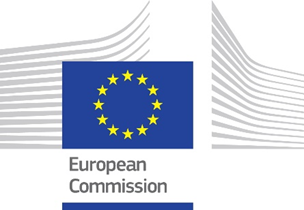 Eiropas KomisijaEiropas KomisijaEIROPAS KOMISIJAunLatvijas republikaEIROPAS KOMISIJAunLatvijas republikaEIROPAS KOMISIJAunLatvijas republikaEIROPAS KOMISIJAunLatvijas republikaBrīvprātīgais garantijas līgums saskaņā ar PADOMES Regulas (es) 2020/672 11. pantuSURE – Eiropas pagaidu atbalsta instruments bezdarba risku mazināšanai ārkārtas situācijā pēc COVID-19 uzliesmojumaBrīvprātīgais garantijas līgums saskaņā ar PADOMES Regulas (es) 2020/672 11. pantuSURE – Eiropas pagaidu atbalsta instruments bezdarba risku mazināšanai ārkārtas situācijā pēc COVID-19 uzliesmojumaDalībvalstsSumma (EUR)Beļģijas KaralisteBulgārijas RepublikaČehijas RepublikaDānijas Karaliste838 224 250107 466 500374 538 500563 837 750Vācijas Federatīvā RepublikaIgaunijas Republika6 383 820 00048 716 500ĪrijaGrieķijas Republika483 401 250342 618 750Spānijas Karaliste2 252 890 750Francijas RepublikaHorvātijas Republika4 406 976 25095 693 500Itālijas Republika3 183 786 000Kipras RepublikaLatvijas RepublikaLietuvas Republika38 114 75057 070 75083 953 500 Luksemburgas LielhercogisteUngārija76 856 750249 596 000Maltas Republika23 044 250Nīderlandes Karaliste1 441 199 500Austrijas RepublikaPolijas Republika717 215 750930 103 250Portugāles RepublikaRumānija365 571 000393 384 250Slovēnijas Republika88 126 500Slovākijas Republika173 516 250Somijas RepublikaZviedrijas Karaliste431 740 250848 537 250Kopā25 000 000 000DalībvalstsGarantijas devēja ieguldījumu skalas procentuālā daļaBeļģijas KaralisteBulgārijas RepublikaČehijas RepublikaDānijas Karaliste3,352 897 %0,429 866 %1,498 154 %2,255 351 %Vācijas Federatīvā RepublikaIgaunijas Republika25,535 280 %0,194 866 %ĪrijaGrieķijas Republika1,933 605 %1,370 475 %Spānijas Karaliste9,011 563 %Francijas RepublikaHorvātijas Republika17,627 905 %0,382 774 %Itālijas Republika12,735 144 %Kipras RepublikaLatvijas RepublikaLietuvas Republika0,152 459 %0,228 283 %0,335 814 % Luksemburgas LielhercogisteUngārija0,307 427 %0,998 384 %Maltas Republika0,092 177 %Nīderlandes Karaliste5,764 798 %Austrijas RepublikaPolijas Republika2,868 863 %3,720 413 %Portugāles RepublikaRumānija1,462 284 %1,573 537 %Slovēnijas Republika0,352 506 %Slovākijas Republika0,694 065 %Somijas RepublikaZviedrijas Karaliste1,726 961 %3,394 149 %Kopā100,000 000 %